№46 (593)			 		   	              15 ноября 2016 г.Официальное издание органов местного самоуправленияШапкинского сельсовета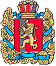 ШАПКИНСКИЙ СЕЛЬСКИЙ СОВЕТ ДЕПУТАТОВЕНИСЕЙСКОГО РАЙОНАКРАСНОЯРСКОГО КРАЯ                                                    РЕШЕНИЕ            15.11.2016г                        п. Шапкино	            	            № 16-58рО внесении изменений в решение Шапкинскогосельского Совета депутатов от 22.10.2015 № 2-10р«О Положении о комиссии по соблюдению требованийк служебному поведению муниципальных служащих и урегулированию конфликта интересов в Шапкинскомсельсовете, избирательной комиссии Шапкинского сельсовета» На основании Управления Губернатора края заключения по результатам юридической экспертизы от 13.09.2016г., Закона Красноярского края 24.04.2008 №5-1565 «Об особенностях правового регулирования муниципальной службы в Красноярском крае», Федеральным законом от 06.10.2003 № 131-ФЗ «Об общих принципах организации местного самоуправления в Российской Федерации», Уставом Шапкинского сельсовета, Шапкинский сельский Совет депутатов, РЕШИЛ:Дополнить абзацем 9 Положение Решения от 22.10.2015 № 2-10р «О Положении о комиссии по соблюдению требований к служебному поведению муниципальных служащих и урегулированию конфликта интересов в Шапкинском сельсовете, избирательной комиссии Шапкинского сельсовета» «9) заявление муниципального служащего о невозможности выполнить требования Федерального закона от 7 мая 2013 № 79-ФЗ «О запрете отдельным категориям лиц открывать и иметь счета (вклады), хранить наличные денежные средства и ценности в иностранных банках, расположенных за пределами территории Российской Федерации, владеть и (или) пользоваться иностранными финансовыми инструментами» (далее – Федеральный закон «О запрете отдельным категориям лиц открывать и иметь счета (вклады), хранить наличные денежные средства и ценности в иностранных банках, расположенных за пределами территории Российской Федерации, владеть и (или) пользоваться иностранными финансовыми инструментами») в связи с арестом, запретом распоряжения, наложенными компетентными органами иностранного государства в соответствии с законодательством данного иностранного государства, на территории которого находятся счета (вклады), осуществляется хранение наличных денежных средств и ценностей в иностранном банке и (или) имеются иностранные финансовые инструменты, или в связи с иными обстоятельствами, не зависящими от его воли или воли его супруги (супруга) и несовершеннолетних детей».Дополнить пунктом 28.1 Положение Решения от 22.10.2015 № 2-10р «О Положении о комиссии по соблюдению требований к служебному поведению муниципальных служащих и урегулированию конфликта интересов в Шапкинском сельсовете, избирательной комиссии Шапкинского сельсовета» следующего содержания: «28.1 По итогам рассмотрения вопроса, указанного в абзаце девятом пункта 9 настоящего Положения, комиссия принимает одно из следующих решений:а) признать, что обстоятельства, препятствующие выполнению требований Федерального закона «О запрете отдельным категориям лиц открывать и иметь счета (вклады), хранить наличные денежные средства и ценности в иностранных банках, расположенных за пределами территории Российской Федерации, владеть и (или) пользоваться иностранными финансовыми инструментами», являются объективными и уважительными;б) признать, что обстоятельства, препятствующие выполнению требований Федерального закона «О запрете отдельным категориям лиц открывать и иметь счета (вклады), хранить наличные денежные средства и ценности в иностранных банках, расположенных за пределами территории Российской Федерации, владеть и (или) пользоваться иностранными финансовыми инструментами», не являются объективными и уважительными.».    Контроль за исполнением настоящего решения оставляю за собой.Настоящее решение вступает в силу с момента опубликования (обнародования) в газете «Шапкинский вестник» и подлежит размещению на официальном интернет-сайте администрации Шапкинского сельсовета.Глава Шапкинского сельсовета – Председатель Шапкинского сельского Совета депутатов                                                                        Л.И. Загитова                                                                                                                Отпечатано в администрации Шапкинского сельсовета на персональном компьютере по адресу: Россия, Красноярский край, Енисейский район, п. Шапкино, ул. Центральная, 26, тел. 70-285 Распространяется бесплатно. Тираж 10 экз.